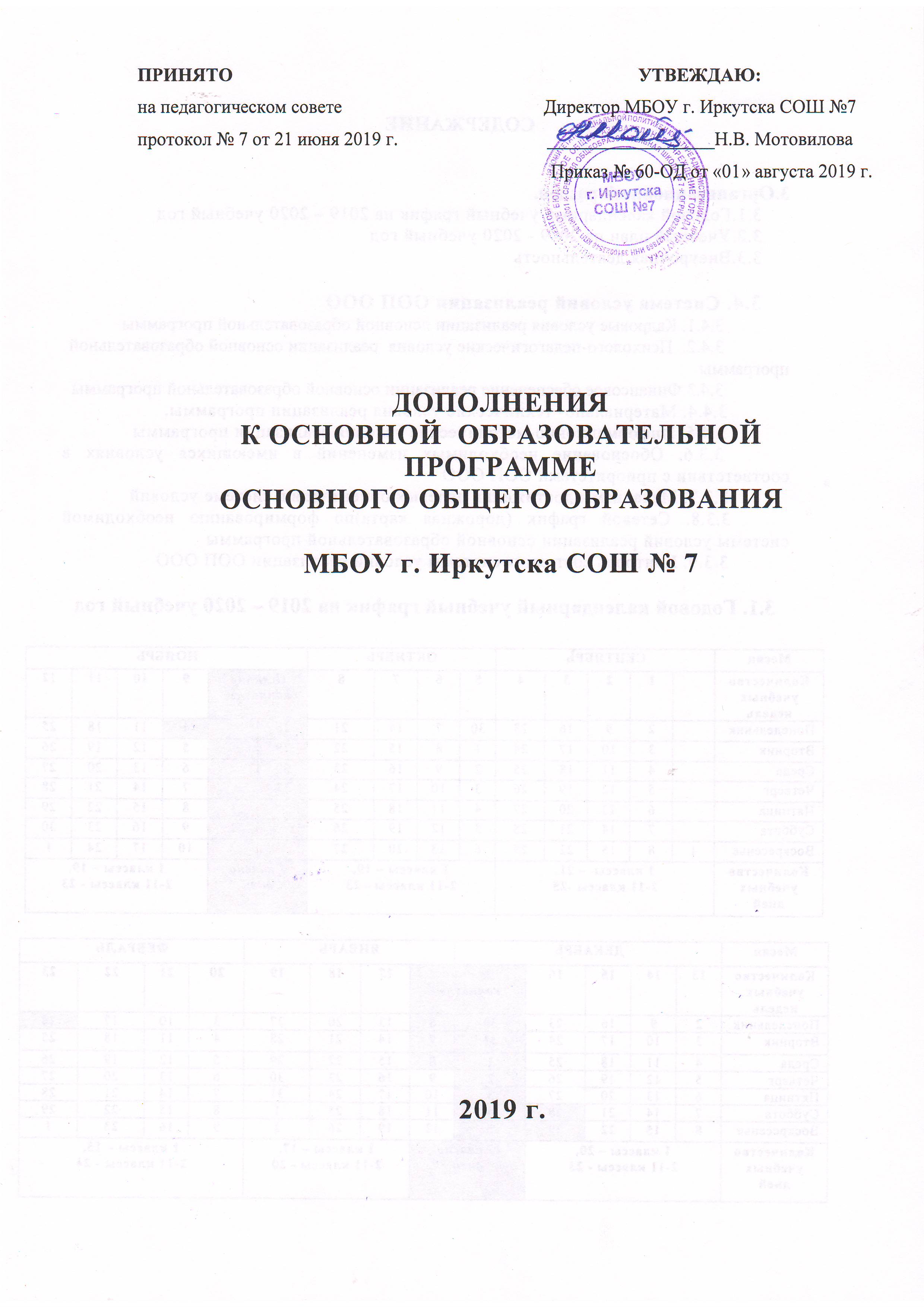 СОДЕРЖАНИЕ3.Организационный раздел. 3.1.Годовой календарный учебный график на 2019 – 2020 учебный год3.2.Учебный план на 2019 - 2020 учебный год3.3.Внеурочная деятельность 3.4. Система условий реализации ООП ООО         3.4.1. Кадровые условия реализации основной образовательной программы              3.4.2.  Психолого-педагогические условия  реализации основной образовательной программы              3.4.3 Финансовое обеспечение реализации основной образовательной программы3.4.4. Материально- технические условия реализации программы.            3.4.5. Информационно-методические условия реализации программы   3.3.6. Обоснование необходимых изменений в имеющихся условиях в соответствии с приоритетами ООП ООО 3.3.7. Механизмы достижения целевых ориентиров в системе условий           3.3.8. Сетевой график (дорожная карта)по формированию необходимой системы условий реализации основной образовательной программы 3.3.9. Контроль состояния системы условий реализации ООП ООО3.1. Годовой календарный учебный график на 2019 – 2020 учебный год1.1. Продолжительность учебного года1.Начало учебного года1 сентября  (воскресенье) 2019 г.   «День Знаний»2.Окончание учебного года:5-8 классы  - 28 мая (четверг) 2020г.9 классы – учебный год завершается в соответствии с расписанием экзаменов государственной итоговой аттестации и учебным планом.3.Продолжительность учебного годаво 5-8 классах –35 недель (202 учебных дня)4.Регламентирование образовательного процесса на учебный год5-9 классы – учебные четверти – 4 четвертиПродолжительность каникулПраздничные дни 4 ноября (понедельник) – День народного единства23 февраля (воскресенье)– «День защитника Отечества»8 марта (воскресенье)– «Международный женский день»1, 2 мая (пятница, суббота)– «День весны и труда»9 мая (суббота)– «День Победы»1.2.Регламентирование образовательного процесса в 2019-2020 учебном годуРегламентирование образовательного процесса на неделю.Продолжительность рабочей недели в 5-9 классах – 6 дней.Регламентирование образовательного процесса на день.Школа работает в две смены.1 смена 8:00  5А, 5Б, 5В, 9А, 9Б, 9В,2 смена  14.00, 6А, 6Б, 6В, 7А,7Б, 7В,  8А, 8БПродолжительность урокаКлассы, обучающиеся в 1 смену – 40 минут.Классы, обучающиеся во 2 смену – 40 минут.Расписание звонковМаксимальная недельная нагрузка в академических часах:Максимально допустимый недельный объем нагрузки внеурочной деятельностиМаксимально допустимый недельный объем нагрузки внеурочной деятельности (в академических часах) не более 10 часов.Максимальное количество уроков в течение дня:– для учащихся 5-6-х классов – не более 6 уроков;– для учащихся 7-9-х классов – не более 7 уроков.Обучение проводится во 5-9 классах по учебным предметам выставляются отметки по пятибалльной шкале за различные виды деятельности на уроке (текущая аттестация), за освоение темы (тематическая аттестация), когда отметка по теме выводится при комплексной проверке усвоения программного материала в конце изучения темы. При промежуточной (четвертной, полугодовой) аттестации выставляется отметка с учетом отметок, полученных учащимися при тематической аттестации, так и отметок за четвертную (полугодовую) проверку усвоения нескольких тем (при проведении контрольных работ). Определяющее значение в этом случае имеют отметки за наиболее важные темы, на изучение которых отводилось учебной программой больше времени. Учебные предметы и факультативные и элективные курсы, рассчитанные на 1 недельный час,  оцениваются по полугодиям.Проведение текущей и промежуточной аттестации в переводных классах.Освоение общеобразовательной программы, в том числе отдельной части или всего объема учебного предмета, курса, дисциплины (модуля) общеобразовательной программы, сопровождается текущим контролем успеваемости и промежуточной аттестацией учащихся. Формы, периодичность и порядок проведения текущего контроля успеваемости и промежуточной аттестацией учащихся регламентируются Положением о текущей и промежуточной аттестации учащихся.Промежуточная аттестация по итогам учебного года в переводных классах (5-8-х) проводится без прекращения общеобразовательного процесса по всем предметам и курсам учебного плана с 04.05.2020 по 20.05.2020. Форма контроля определяется индивидуально (переводные экзамены по билетам, зачеты, контрольные работы или тестирование).Учащиеся, освоившие в полном объеме соответствующую образовательную программу учебного года, переводятся в следующий класс.Учащиеся, не прошедшие промежуточной аттестации по уважительным причинам или имеющие академическую задолженность, переводятся в следующий класс условно.Проведение государственной (итоговой) аттестации в 9-х классахСроки проведения государственной (итоговой) аттестации учащихся устанавливается Федеральной службой по надзору в сфере образования и науки (Рособрнадзор)3.2.Учебный план на 2019 - 2020 учебный годУЧЕБНЫЙ ПЛАН на 2019-2020 учебный годПОЯСНИТЕЛЬНАЯ ЗАПИСКА К УЧЕБНОМУ ПЛАНУ МБОУ Г. ИРКУТСКА СОШ № 7Цели и задачи образовательного учреждения.Цель – обеспечение выполнения требований ФГОС и достижения планируемых результатов ООП ООО. Основные задачи:обеспечение преемственности начального общего, основного общего образования;формирование общей культуры, духовно-нравственное, гражданское, социальное, личностное и интеллектуальное развитие, самосовершенствование учащихся, обеспечивающие их социальную успешность, развитие творческих способностей, развитие навыков здорового образа жизни, сохранение и укрепление здоровья собственного и окружающих;обеспечение становления и развития личности в её индивидуальности, самобытности, уникальности, неповторимости;формирование образовательного базиса, основанного не только на знаниях, но и на соответствующем культурном уровне развития личности, создание необходимых условий для её самореализации;сохранение и укрепление здоровья учащихся, обеспечение их безопасности;экологическое образование участников образовательных отношений.Ожидаемые результаты: достижение уровня функциональной грамотности, соответствующего федеральным государственным образовательным стандартам основной школы, и готовность к обучению по программам среднего общего образования, осознанному профессиональному выбору. Реализация основной образовательной программы основного общего образования.Нормативная база для разработки учебного плана:Нормативно-правовой основой учебного плана муниципального бюджетного общеобразовательного учреждения г. Иркутска средней общеобразовательной школы № 7 являются: Федеральный Закон от 29.12.2012 № 273-ФЗ «Об образовании в Российской Федерации»; Федеральный государственный образовательный стандарт основного общего образования, утвержденный приказом Министерства образования и науки РФ от 17.12.2010 №1897 «Об утверждении  Федерального государственного образовательного стандарта основного общего образования» (редакция от 31.12.2015 г. №1577);Порядок организации и осуществления образовательной деятельности по основным общеобразовательным программам - общеобразовательным программам начального общего, основного общего и среднего общего образования, утвержденный приказом  Минобрнауки России от 30.08.2013 № 1015 (ред. от 17.07.2015 №734) Приказ Министерства просвещения Российской Федерации от 28 декабря 2018 года № 345 «О федеральном перечне учебников, рекомендуемых к использованию при реализации имеющих государственную аккредитацию образовательных программ начального общего, основного общего, среднего общего образования»Постановление Главного государственного санитарного врача Российской Федерации от 29 декабря . N .  "Об утверждении СанПиН 2.4.2.2821-10 "Санитарно-эпидемиологические требования к условиям и организации обучения в общеобразовательных учреждениях» (ред. От 24.11.2015)    Представленный учебный план позволит: обеспечить преемственность содержания образования  между уровнями обучения; создать условия для успешной социализации личности, развития информационной и коммуникативной культуры подростков;реализовать экологическое образование.ОСОБЕННОСТИ УЧЕБНОГО ПЛАНА  ДЛЯ УНИВЕРСАЛЬНЫХ КЛАССОВВ основу формирования УП положен Вариант 2 Примерного учебного плана основного общего образования (Примерная образовательная программа основного общего образования).Обязательная часть учебного плана уровня ООО определяет состав учебных предметов, образовательных областей в соответствии с федеральными государственными стандартами основного общего образования и учебное время, отводимое на изучение по классам (годам) обучения.При проведении уроков физической культуры предусмотрено деление класса с учетом распределения по физкультурным группам. Кроме уроков физической культуры для детей основной группы, предусмотрены занятия ЛФК спецмедгруппы А на базе школы и спецмедгруппы Б на базе поликлиники. Часть, формируемая участниками образовательных отношений, предусматривает введение учебных предметов и курсов, обеспечивающих реализацию образовательных потребностей и запросов учащихся:Часть учебного плана, формируемая участниками образовательных отношений, определяет содержание образования, обеспечивающего реализацию интересов и потребностей обучающихся, их родителей (законных представителей), образовательного учреждения. Для обеспечения наиболее полного удовлетворения образовательных интересов и потребностей учащихся , расширения возможностей выбора предусмотрено формирование межклассных групп. «Основы духовно-нравственной культуры народов России»-1 ч. Цель учебного курса формирование у младшего подростка мотиваций к осознанному нравственному поведению, основанному на знании и уважении культурных и религиозных традициймногонационального народа России, а также к диалогу с представителями других культур и мировоззрений.«Информатика» – 1 ч. Изучение учебного курса информатики позволяет обеспечить преемственность изучения данного курса с начальной школой (2-4 классы). Основной целью курса информатики в 5-9 классах является формирование общеучебных умений и навыков на основе средств и методов информатики и ИКТ, овладение умениями работать с различными видами информации.«Обществознание» - 1ч. Курс вводится в целях сохранения преемственности при изучении предмета. Учебники по данному курсу в наличии с 5 по 9 класс. «История Литературы Восточной Сибири»- курс ориентирован на региональный компонент литературного образования, направлена на изучение творчества писателей-сибиряков, призвана обеспечить усвоение основных принципов литературно-художественного развития родного края на значительном отрезке времени: от фольклора народностей, проживающих в Приангарье, до произведений современных писателей . «Введение в байкаловедение, 5 класс» - 1ч. Спецкурс дает возможность углубление знаний по географии, биологии и экологии, в получении личностных, метапредметных и предметных  результатов и формировании региональных ценностных ориентиров, связанных с озером Байкал. «Байкаловедение» – 1ч. Курс формирует экологическую грамотность, способствует расширению кругозора учащихся, воспитывает любовь к родному краю;«ОБЖ» – 1ч. Курс направлен на формирование безопасного и здорового образа жизни;«Основы духовно-нравственной культуры народов России» –1ч. Курс направлен на формирование  представлений  о  светской  этике,  об  отечественных традиционных  религиях,  их  роли  в  культуре,  истории  и  современности  России;Биология – 1ч в 7 классах. Курс биологии 7 класса рассчитан на 2 часа в неделю, 68 часов в году. «Наглядная геометрия» - 1 ч. Курс «Наглядная геометрия» рассчитан на 2 года (1 час в неделю в 5 классе, 1 час  в неделю в 6 классе) и является дополнительным курсом в системе школьного геометрического образования. Целью изучения   курса наглядной геометрии является всестороннее развитие геометрического мышления обучающихся 5 класса и повышение уровня интеллектуального развития личности школьников. «Подростк и закон» - 1 ч. Курс нацелен на формирование у учащихся основ правовой культуры и их успешной социализации. «География Иркутской области» - 0,5 н/ч. Цель курса дать комплексное представление об основных закономерностях и специфике территориальной организации природы, населения и хозяйства области. «Черчение»  - 1ч. Способствует развитию пространственного, логического, абстрактного мышления, обеспечивает учащихся графической грамотностью и пространственным воображением. В рамках предпрофильной подготовки для специальностей технической направленности (сотрудничество с ИрГУПСом);  «Проектная деятельность»-1 час, Цель курса: развитие исследовательской компетентности учащихся посредством освоения ими методов научного познания и умений учебно-исследовательской и проектной деятельности;«Психология и выбор профессии» Цель курса: сформировать у учащихся реалистичный взгляд на выбор профессии с учетом их возможностей и требований рынка;«Основы военной подготовки»  военное развитие учащихся, их социализация, создание основы для подготовки  несовершеннолетних граждан к служению Отечеству на гражданском и военном  поприще.«Финансовая грамотность»  -  Цель обучения: формирование у учащихся знаний, умений и навыков, необходимых для эффективного управления личными финансами.«Решение географических задач»  Данный курс даёт возможность научить учащихся решению задач и заданий, способствующих расширению географического кругозора. Задачи и задания, рассматриваемые в ходе изучения факультативного курса, могут быть использованы также и в ходе подготовки учащихся к олимпиадам по географии.Сочинение разных жанров – 1 ч. Курс направлен на расширение и углубление знаний по предмету, формирования психологической и практической готовности учащихся к государственной итоговой аттестации по русскому языку;Методы решения задач курса планиметрии – 1 ч. Курс направлен на формирование творческой личности, способной решать задачи в нестандартных условиях, использовать приобретенные знания в разнообразных жизненных ситуациях;ЛФК. Занятия лечебной физкультурой посещают все нуждающиеся учащиеся школы спецмедгруппы А.От молекулы до биосферы -1 ч.   Химия в быту – 1 ч. Курс позволит расширить представления учащихся об экспериментальном методе познания в химии, о взаимосвязи теории и эксперимента. Даст возможность применять знания  на практике, разобраться в огромном разнообразии явлений в быту и природе;При проведении уроков технологии проводится деление на группы по гендерному признаку. В классах наполняемостью не менее 25 человек производится деление на подгруппы при организации занятий по английскому языку и  информатике. ОСОБЕННОСТИ УЧЕБНОГО ПЛАНА   ДЛЯ 8А КЛАССАС УГЛУБЛЕННЫМ ИЗУЧЕНИЕМ ПРЕДМЕТОВ (АЛГЕБРА)В основу формирования УП положен Вариант 2 Примерного учебного плана основного общего образования (Примерная образовательная программа основного общего образования). Обязательная часть УП имеет стандартную сетку часов.Часть, формируемая участниками образовательных отношений, предусматривает введение учебных предметов и курсов, обеспечивающих интересы учащихся:Часть учебного плана, формируемая участниками образовательных отношений, определяет содержание образования, обеспечивающего реализацию интересов и потребностей обучающихся, их родителей (законных представителей), образовательного учреждения.«Математика (алгебра)» - 2 ч. Обеспечивает изучение предмета на углубленном уровне.«Черчение»  - 1ч. Способствует развитию пространственного, логического, абстрактного мышления, обеспечивает учащихся графической грамотностью и пространственным воображением. В рамках предпрофильной подготовки для специальностей технической направленности (сотрудничество с ИрГУПСом); «Проектная деятельность» -1ч. В рамках сотрудничества с ИПИ ИГУ.При проведении уроков технологии проводится деление на группы по гендерному признаку.  При организации занятий по английскому языку и  информатике производится деление на подгруппы.Формы промежуточной аттестации учащихсяФормы и сроки промежуточной аттестации устанавливаются «Положением о формах, периодичности и порядке текущего контроля успеваемости и промежуточной аттестации». Приложение ИНФОРМАЦИЯ О ПРОГРАММНОМ ОБЕСПЕЧЕНИИПеречень учебниковЧасть, формируемая участниками образовательных отношенийУчебный план уровня ООО ФГОС ООО  (5-9 классов)  МБОУ г. Иркутска СОШ № 72019-2020 учебный год3.3. Внеурочная деятельность Пояснительная запискаПлан внеурочной деятельности МБОУ г. Иркутска СОШ № 7 обеспечивает введение в действие и реализацию требований Федерального государственного образовательного стандарта, определяет общий и максимальный объем нагрузки обучающихся в рамках внеурочной деятельности, состав и структуру направлений и форм внеурочной деятельности по классам (годам обучения).В плане определены: состав и структура направлений, формы организации, объём часовой нагрузки внеурочной деятельности  для обучающихся. При отборе содержания и видов деятельности детей по каждому направлению внеурочной деятельности учтены интересы и потребности детей, пожелания родителей, рекомендации школьного психолога, опыт внеаудиторной и внеурочной деятельности педагогов. План обеспечивает широту развития личности обучающихся, учитывает социокультурные и иные потребности, регулирует недопустимость перегрузки обучающихся.План составлен с целью дальнейшего совершенствования образовательного процесса, повышения результативности обучения детей, обеспечения вариативности образовательного процесса, сохранения единого образовательного пространства, а также выполнения гигиенических требований к условиям обучения школьников и сохранения их здоровья.План внеурочной деятельности МБОУ г. Иркутска СОШ №7 – документ, который определяет перечень, трудоемкость, последовательность и распределение по периодам обучения курсов, дисциплин внеурочной деятельности. Обеспечивает введение в действие и реализацию требований Федерального государственного образовательного стандарта начального и основного образования и определяет общий и максимальный объем нагрузки обучающихся в рамках внеурочной деятельности, состав и структуру направлений и форм внеурочной деятельности по классам.План внеурочной деятельности МБОУ г. Иркутска СОШ №7 разработан в соответствии со следующими документами:Федеральным Законом от 29.12.2012 № 273-ФЗ «Об образовании в Российской Федерации»;Федеральным государственным образовательным стандартом начального общего образования, утвержденным приказом Министерства образования и науки Российской Федерации от 06.10.2009 № 373 (далее – ФГОС начального общего образования)Федеральным государственным образовательным стандартом основного общего образования, утвержденным приказом Министерства образования и науки Российской Федерации от 17.12.2010 № 1897 (далее – ФГОС основного общего образования);Порядком организации и осуществления образовательной деятельности по основным общеобразовательным программам – образовательным программам начального общего, основного общего и среднего общего образования, утвержденного приказом Министерства образования и науки Российской Федерации от 30.08.2013 № 1015,Постановлением Главного государственного санитарного врача Российской Федерации от 29.12.2010 № 189 «Об утверждении СанПиН 2.4.2.2821-10 «Санитарно-эпидемиологические требования к условиям и организации обучения в общеобразовательных учреждениях», Основными образовательными программами: начального общего и основного общего образования МБОУ г. Иркутска СОШ №7.План внеурочной деятельности является частью образовательной программы школы. Расписание занятий внеурочной деятельности сформировано отдельно от расписания уроков образовательной организации. Контроль за реализацией образовательной программы в соответствии с ФГОС, в том числе за организацией внеурочной деятельности, осуществляется заместителем директора образовательной организации в соответствии с должностной инструкцией.
Целевая направленность внеурочной деятельностиВнеурочная деятельность является составной частью учебно-воспитательного процесса и одной из форм организации свободного времени обучающихся. Программы внеурочной деятельности направлены:на расширение содержания программ общего образования;на реализацию основных направлений образовательной политики в Российской Федерации;на формирование личности ребенка средствами искусства, творчества, спорта.Реализация каждого курса осуществляется согласно:плана внеурочной деятельности;режима внеурочной деятельности;рабочих программ внеурочной деятельности;расписания занятий внеурочной деятельности.Данные документы утверждаются директоромшколы.Основные принципы плана:учет познавательных потребностей обучающихся и социального заказа родителей;учет кадрового потенциала образовательного учреждения;поэтапность развития нововведений;построение образовательного процесса в соответствии с санитарно – гигиеническими нормами;соблюдение преемственности и перспективности обучения.Специфика внеурочной деятельности заключается в том, что в условиях общеобразовательного учреждения ребёнок получает возможность подключиться к занятиям по интересам, познать новый способ существования – безотметочный  при этом обеспечивающий достижение успеха благодаря его способностям независимо от успеваемости по обязательным учебным дисциплинам.Внеурочная деятельность опирается на содержание основного образования, интегрирует с ним, что позволяет сблизить процессы воспитания, обучения и развития, решая тем самым одну из наиболее сложных проблем современной педагогики. В процессе совместной творческой деятельности учителя и обучающегося происходит становление личности ребенка.Целью внеурочной деятельности является: Предоставление выбора для расширения и углубления предметных областей, развития метапредметных универсальных учебных действий, создание условий для достижения учащимися  необходимого для жизни в обществе социального опыта и формирования принимаемой обществом системы ценностей, создание условий для многогранного развития и  каждого учащегося в свободное от учёбы время. Создание воспитывающей среды, обеспечивающей активизацию социальных, интеллектуальных интересов учащихся в свободное время, развитие здоровой, ворчески растущей личности, с формированной гражданской ответственностью и правовым самосознанием, подготовленной к жизнедеятельности в новых условиях.  Внеурочная деятельность в рамках МБОУ г. Иркутска СОШ № 7 решает следующие специфические задачи:Организация общественно-полезной и досуговой деятельности учащихся;Включение учащихся в разностороннюю деятельность;Формирование навыков позитивного коммуникативного общения;Развитие навыков организации и осуществления сотрудничества с педагогами, сверстниками, родителями, старшими детьми в решении общих проблем;Воспитание трудолюбия, способности к преодолению трудностей, целеустремленности и настойчивости в достижении результата;Развитие позитивного отношения к базовым общественным ценностям (человек, семья, Отечество, природа, мир, знания, труд, культура); Создание условий для эффективной реализации приобретенных знаний, умений и навыков.Программы внеурочной деятельности направлены на:Создание оптимального педагогически организованного пространства проведения учащимися свободного времени.Проведение необходимых для оптимальной занятости учащихся в свободное от учёбы время организационно-управленческих мероприятий.Совершенствование содержания, форм и методов занятости учащихся в свободное отучёбы время.Формирование личности ребенка средствами искусства, творчества, спорта.Внеурочная деятельность организована:по следующим направлениям: спортивно-оздоровительное, духовно-нравственное, общеинтеллектуальное, общекультурное, социальное;по видам: игровая, познавательная, досугово – развлекательная деятельность (досуговое общение), художественное творчество, социальное творчество, трудовая, спортивно – оздоровительная и туристско-краеведческая деятельность;по формам: кружки, секции, клубы, а также экскурсии, олимпиады, конкурсы, соревнования, проекты, викторины, поисковые исследования через организацию деятельности обучающегося во взаимодействии со сверстниками, педагогами, родителями.В качестве организационной модели внеурочной деятельности определена оптимизационная модель, предполагающая использование внутренних ресурсов МБОУ г. Иркутска СОШ № 7. В ее реализации принимают участие учителя начальных классов, учителя – предметники, педагоги дополнительного образования, другие педагогические работники школы.Посещая кружки и секции, учащиеся прекрасно адаптируются в среде сверстников, благодаря индивидуальной работе руководителя, глубже изучается материал. На занятиях руководители стараются раскрыть у учащихся такие способности, как организаторские, творческие, музыкальные, что играет немаловажную роль в духовном развитии подростков.Направления внеурочной деятельностиВнеурочная деятельность на базе МБОУ г. Иркутска СОШ №7 реализуется в соответствии с требованиями Стандарта через системы внеаудиторной занятости, работу классных руководителей и педагогов школы по следующим направлениям развития личности:Спортивно-оздоровительноеДуховно-нравственноеСоциальноеОбщеинтеллектуальноеОбщекультурное.Организация занятий по этим направлениям является неотъемлемой частью образовательного процесса в образовательном учреждении.СПОРТИВНО-ОЗДОРОВИТЕЛЬНОЕ НАПРАВЛЕНИЕСпособствует развитию и формированию здорового и безопасного для себя и окружающих образа жизни и представлена следующими видами деятельности:Работа спортивных секций: баскетбол;Творческое объединение: «Разговор о правильном питании»;Организация «Дней здоровья», подвижных игр, «Весёлых стартов», внутришкольных спортивных соревнований.Проведение бесед по охране здоровья.По итогам работы в данном направлении проводятся конкурсы, соревнования, показательные выступления и др.Духовно-нравственное направлениеСпособствует воспитанию гражданственности, патриотизма, уважению к правам, свободам и обязанностям человека, воспитанию нравственных чувств и этического сознания, трудолюбия, творческого отношения к учению, труду, жизни, ценностному отношению к прекрасному, формированию представлений об эстетических идеалах и ценностях. Данное направление реализуется через:Экскурсии;Конкурсы рисунков, праздники, выставки и т.д.По итогам работы в данном направлении проводятся концерты, конкурсы, выставки, защита проектов и их демонстрация. Общекультурное направлениеСпособствует формированию культуры поведения в обществе, сознательного отношения к традициям своего народа, воспитанию ценностного отношения кпрекрасному, формирование представлений об эстетических и эстетических идеалах и ценностях.Виды деятельности:Творческие объединения: «Школа юного дарования», «Разговор о правильном питании», «Игрушка и фантазия»;Праздники, КТД, экскурсии, акции, проекты.По итогам работы в данном направлении проводятся конкурсы, выставки, праздники. ОБЩЕИНТЕЛЛЕКТУАЛЬНОЕ НАПРАВЛЕНИЕСпособствует развитию любознательности, активности и заинтересованности в познании мира; формированию основам умения учиться, способностям к организации собственной деятельности. Направление реализуется по средствам следующих видов деятельности:Работу творческих объединений: «Клуб Вити Малеева», «Готовимся к школьной олимпиаде по русскому языку», «Мы и окружающий мир;Конкурсы, экскурсии, олимпиады, деловые и ролевые игры и др.; По итогам работы в данном направлении проводятся концерты, конкурсы, выставки, защита проектов и их демонстрация. СОЦИАЛЬНОЕ НАПРАВЛЕНИЕСпособствует развитию у обучающихся личностной культуры; семейной культуры; социальной культуры; формированию самостоятельно действовать и отвечать за свои поступки перед семьей и обществом; умению слушать и слышать собеседника, обосновывать свою позицию, высказывать свое мнение. Направление реализуется через: Творческое объединение: волонтерское движение «Подари улыбку миру» Акции, фестивали, конкурсы, выезды за пределы школы с образовательной деятельностью разной направленности.По итогам работы в данном направлении проводятся конкурсы,выставки, соревнования.       Планируемые результаты реализации внеурочной деятельностиРеализация внеурочной деятельности направлена на достижение планируемых результатов освоения основной общеобразовательной программы МБОУ СОШ № 7 – личностных и метапредметных. Личностные результаты: готовность и способность обучающихся к саморазвитию, сформированность мотивации к учению и познанию, ценностно-смысловые установки выпускников начальной школы, отражающие их индивидуально-личностные позиции, социальные компетентности, личностные качества; сформированность основ российской, гражданской идентичности; Метапредметныерезультаты: освоенные обучающимися универсальные учебные действия (познавательные, регулятивные и коммуникативные). Планируемые результаты по каждому направлению внеурочной деятельности и форма оценки их достижения конкретизируются в рабочих программах курсов внеурочной деятельности. Эффекты реализации внеурочной деятельности:увеличение числа детей, охваченных организованным досугом; воспитание уважительного отношения к своему городу, школе, краю, чувства гордости, что я – гражданин России; воспитание у детей толерантности, навыков здорового образа жизни; формирование чувства гражданственности и патриотизма, в конечном счете, основной цели программы – достижение учащимися необходимого для жизни в обществе социального опыта и формирование в них принимаемой обществом системы ценностей.Организация внеурочной деятельностиПлан предусматривает распределение обучающихся по возрасту, в зависимости от направления развития личности и реализуемых программ внеурочной деятельности.Таким образом, план внеурочной деятельности создаёт условия для повышения качества образования, обеспечивает развитие личности обучающихся, способствует самоопределению учащихся в выборе профиля обучения с учетом возможностей педагогического коллектива.Режим организации внеурочной деятельностиРасписание занятий внеурочной деятельности составляется с учетом наиболее благоприятного, режима труда и отдыха обучающихся. При работе с детьми осуществляется дифференцированный подход с учетом возраста детей и этапов их подготовки. Расписание утверждается директором школы образовательного учреждения. План включает в себя следующие нормативы:недельную (максимальную) нагрузку на обучающихся;недельное количество часов на реализацию программ по каждому направлению
развития личности.Продолжительность учебного года составляет:1 класс - 33 недели;2 – 4  классы - 34 недели.Продолжительность учебной недели: 1 классы - 5 дней; 2 – 4 классы Обязательная (максимальная) нагрузка внеурочной деятельности обучающихся в не превышает предельно допустимую:Начальная школа – 1350 часов; Продолжительность одного занятия составляет 30 – 40 минут (один час занятий) для учащихся Между началом внеурочной деятельности и последним уроком организуется перерыв не менее 30 минут для отдыха детей. При  проведении занятий внеурочной деятельности возможно формирование групп из классов одной параллели. Минимальное количество обучающихся в группе при проведении занятий внеурочной деятельности составляет 10 человек.Перспективный план внеурочной деятельностиПлан внеурочной деятельности на 2019-2020 учебный год  основного общего образования 3.4  Система условий реализации основной образовательной программыИнтегративным результатом выполнения требований к условиям реализации основной образовательной программы организации, осуществляющей образовательную деятельность, должно быть создание и поддержание комфортной развивающей образовательной среды, адекватной задачам достижения личностного, социального, познавательного (интеллектуального), коммуникативного, эстетического, физического, трудового развития учащихся.Созданные в образовательной организции, реализующей основную образовательную программу основного  общего образования, условия должны:соответствовать требованиям ФГОС ООО;гарантировать сохранность и укрепление физического, психологического и социального здоровья учащихся; обеспечивать реализацию основной образовательной про­
граммы организации, осуществляющей образовательную деятельность и достижение планируемых результатов её освоения;учитывать особенности организации, осуществляющей образовательную деятельность, ееорганизационную структуру, запросы участников образовательных отношений;представлять возможность взаимодействия с социальными партнёрами, использования ресурсов социума.Раздел основной образовательной программы организации, осуществляющей образовательную деятельность, характеризующий систему условий,содержит:описание кадровых, психолого­педагогических, финансовых, материально­технических, информационно­методических условий и ресурсов;сетевой график (дорожную карту) по формированию необходимой системы условий.3.4.1. Кадровые условия реализации основной образовательной программыОбразовательное учреждение полностью укомплектовано кадрами, имеющими необходимую квалификацию и способными к инновационной профессиональной деятельности.           Уровень квалификации работников МБОУ г. Иркутска СОШ № 7, для каждой занимаемой должности отвечает квалификационным требованиям, указанным в квалификационных справочниках.            Непрерывность профессионального развития работников МБОУ г. Иркутска СОШ  № 7 обеспечивается освоением работниками дополнительных профессиональных программ по профилю педагогической деятельности не реже чем один раз в три года. Подробная нформация об имеющихся кадровых условиях реализации ООП ООО (о педагогах и руководстве) представлена в раздеде «Сведения об образовательной организации /Руководство. Педагогический состав» на сайте МБОУ г. Иркутска СОШ № 7. Образовательная организация укомплектована вспомогательным персоналом 3.4.2.  Психолого-педагогические условия  реализации основной образовательной программыОдним из условий реализации ФГОС ООО является создание системы методической работы, обеспечивающей сопровождение деятельности педагогов на всех этапах реализации требований ФГОС.Методическая работа предусматривает следующие мероприятия:1.Семинары, посвящённые содержанию и ключевым особенностям ФГОС ООО.2.Тренинги для педагогов с целью выявления и соотнесения собственной профессиональной позиции с целями и задачами ФГОС ООО.3.Заседания методических объединений учителей по проблемам введения ФГОС ООО.4. Мероприятия участников образовательных отношенийи социальных партнёров ОО по вопросам реализации ФГОС ООО.5.Участие педагогов в проведении мастер­классов, круглых столов, стажёрских площадок, открытых уроков, внеурочных занятий и мероприятий по отдельным направлениям введения и реализации ФГОС ООО.В школе создана служба социально-психолого-педагического сопровождения образовательного процесса, в которую входят социальные педагоги, педагог-психолог, учитель-логопед, учитель-дефектолог и медицинские работники. Специалисты службы тесно взаимодействуют с классными руководителями, учителями-предметниками, педагогами дополнительного образования и представителями администрации.	Деятельность специалистов службы направлена на:Сохранение и укрепление психологического здоровья школьников.Мониторинг возможностей и способностей учащихся.Выявление и поддержка детей с особыми образовательными потребностями (в том числе одаренных детей).Оказание практической помощи детям, нуждающихся в особом педагогическом внимании.Основными формами психолого­педагогического сопровождения являются: диагностика, направленная на выявление особенностей статуса школьника. Она может проводиться на этапе знакомства с ребёнком, после зачисления его в школу и в конце каждого учебного года; консультирование педагогов и родителей, которое осуществляется учителем и психологом с учётом результатов диагностики, а также администрацией  образовательной организации;профилактика, экспертиза, развивающая работа, просвещение, коррекционная работа, осуществляемая в течение всего учебного времени.3.4.3 Финансовое обеспечение реализации основной образовательной программыФинансовое обеспечение реализации основной образовательной программы основного общего образования опирается на исполнение расходных обязательств, обеспечивающих конституционное право граждан на бесплатное и общедоступное общее образование. Объём действующих расходных обязательств отражается в задании учредителя по оказанию образовательных услуг.Задание учредителя обеспечивает соответствие показателей объёмов и качества предоставляемых образовательным учреждением услуг с размерами направляемых на эти цели средств бюджета.Финансовое обеспечение задания учредителя по реализации основной образовательной программы основного общего образования осуществляется на основе нормативного подушевого финансирования. Введение нормативного подушевого финансирования определяет механизм формирования расходов и доведения средств на реализацию государственных гарантий прав граждан на получение общедоступного и бесплатного общего образования.Региональный расчётный подушевой норматив– это минимально допустимый объём финансовых средств, необходимых для реализации основной образовательной программы в соответствии с ФГОС в расчёте на одного обучающегося в год.Региональный расчетный подушевой норматив покрывает следующие расходы на год:оплату труда работников с учетом коэффициентов к заработной плате, а также отчисления;расходы непосредственно связанные с обеспечением образовательного процесса (учебно-наглядные пособия, технические средства обучения, расходные материалы, канцелярские товары, оплата услуг связи др.);иные  хозяйственные нужды и другие расходы, связанные с обеспечением образовательного процесса (обучение, повышение квалификации педагогического и административно-управленческого персонала и др.).В связи с требованиями Стандарта при расчёте регионального подушевого норматива должны учитываться затраты рабочего времени педагогических работников образовательных учреждений на урочную и внеурочную деятельность, включая все виды работ (учебная, воспитательная,  методическая     и т. п.), входящие в трудовые обязанности конкретных педагогических работников.Формирование фонда оплаты труда осуществляется в пределах объёма средств образовательного учреждения на текущий финансовый год, определённого в соответствии с региональным расчётным  подушевым нормативом, количеством обучающихся и соответствующими поправочными коэффициентами, и отражается в плане финансово-хозяйственной деятельности образовательного учреждения.Всоответствии с установленным порядком финансирования оплаты труда работников образовательных учреждений:фонд оплаты труда МБОУ г. Иркутска СОШ № 7 состоит из базовой части и стимулирующей части (диапазон стимулирующей доли фонда оплаты труда составляет  от 20 до 30%);базовая часть фонда оплаты труда обеспечивает гарантированную заработную плату руководителей, педагогических работников, непосредственно осуществляющих образовательный процесс, учебно-вспомогательного и младшего обслуживающего персонала образовательного учреждения;объём фонда оплаты труда педагогического персонала составляет от 60 до 70% от общего объёма фонда оплаты труда;общая часть фонда оплаты труда обеспечивает гарантированную оплату труда педагогического работника исходя из количества проведённых им учебных часов и численности обучающихся в классах.Размеры, порядок и условия осуществления стимулирующих выплат определен в школьном положении о новой отраслевой системе оплаты труда работников муниципального общеобразовательного учреждения города Иркутска средней общеобразовательной школы № 7.  В настоящем положении о стимулирующих выплатах определены критерии и показатели результативности и качества, соответствующие требованиям ФГОС к результатам освоения основной образовательной программы основного общего образования: динамика учебных достижений обучающихся, активность их участия во внеурочной деятельности; использование учителями современных педагогических технологий, в том числе здоровьесберегающих; участие в методической работе, распространение передового педагогического опыта; повышение уровня профессионального мастерства.Таким образом, образовательное учреждение самостоятельно определяет:соотношение базовой и стимулирующей части фонда оплаты труда;соотношение фонда оплаты труда педагогического, административно-управленческого и учебно-вспомогательного персонала;порядок распределения стимулирующей части фонда оплаты труда в соответствии с «Положением  о новой отраслевой системе оплаты труда работников муниципального бюджетного общеобразовательного  учреждения города  Иркутска средней общеобразовательной школы № 7».Учитывается мнение  Управляющего совета школы как органа государственно общественного  управления в распределении стимулирующей части фонда оплаты труда.Для обеспечения требований Стандарта на основе проведённого анализа материально-технических условий реализации основной образовательной программы основного общего образования, образовательное учреждение планирует:1) проводить экономический расчёт стоимости обеспечения требований Стандарта по каждой позиции;2) устанавливать предмет закупок, количество и стоимость пополняемого оборудования, а также работ для обеспечения требований к условиям реализации ООП;3) определяет величину затрат на обеспечение требований к условиям реализации ООП;4) определять распределение по годам освоения средств на обеспечение требований к условиям реализации ООП в соответствии с ФГОС;5) определять объёмы финансирования, обеспечивающие реализацию внеурочной деятельности обучающихся;  6) разрабатывать финансовый механизминтеграциимежду общеобразовательным учреждением и учреждениями дополнительного образования детей, а также другими социальными партнёрами, организующими внеурочную деятельность обучающихся. При этом учитывается, что взаимодействие может осуществляться:–  на основедоговоров аренды на проведение занятий в рамках кружков, секций, клубов и др. по различным направлениям внеурочной деятельности на базе школы;– за счётвыделения ставок педагогов дополнительного образования,которые обеспечивают реализацию для обучающихся в общеобразовательном учреждении широкого спектра программ внеурочной деятельности.3.4.4. Материально- технические условия реализации программы. Материально-техническое оснащение школы играет большую роль в организации образовательного процесса. 2-этажное здание основной  школы  с антресолями ( 1937 года постройки с пристроем 1968 года) ,  здание мастерских  ( 1968 года постройки)  рассчитаны на на 365  мест в одну смену.  Фактически обучается  болеет770 учащихся.		Школа располагает материально-технической базой: 9 учебных кабинета, в том числе 2 компьютерных класса (на 11 и 10  рабочих мест для  учащихся;1-спортивный зал, 1-актовый зал; библиотека с читальным залом на 10 посадочных мест;3 медицинских кабинета: стоматологический (лицензия ЛО-38-01-001104 от 16 июля 2014 года) ; первичной медицинской помощи по педиатрии: педиатрический и иммунопрофилактики (лицензия № ЛО-38-01-000466, от 24 февраля  .);кабинеты  для работы педагога-психолога, педагога-логопеда, социального педагога; пищеблок, работающий на продуктах глубокой очистки.   На территории школы расположено футбольное поле с покрытием из искусственной травы StadioGrass Plus, площадью 800 кв.метров.Приобретение современного технического оснащения позволяет создать более благоприятные условия для реализации образовательной программы. Во всех кабинетах имеется  мультимедийное  оборудование, выход в Интернет. В школе организовано питание, для малообеспеченных и многодетных семей со среднедушевым достатком ниже прожиточного уровня бесплатное. 	3.4.5. Информационно-методические условия реализации программы 	Информационно-методические условия реализации основной образовательной программы общего образования должны обеспечиваться современной информационно-образовательной средой. Информационно-образовательная среда образовательного учреждения включает комплекс информационных образовательных ресурсов, в том числе: компьютерные классы, ноутбуки (кабинет химии), мультимедийные проекторы, интерактивные доски,  высокоскоростное подключение к сети Интернет, локальную школьную сеть, объединяющую все школьные ПК.		Приоритетным направлением развития образовательного учреждения является эффективное использование новых информационных технологий и внедрение проектной методики в учебно-воспитательный процесс. Одной из задач школы в современных условиях является адаптация школьников к жизни в информационной среде и развитие информационно-коммуникационных компетентностей. 		Процесс возрастания объема информации и объема знаний не имеет завершения. Важным фактором интенсификации образовательных процессов является компьютеризация образования, использование современной техники презентации и представления знаний. При насыщении образовательных процессов современной компьютерной техникой главное не столько в самой технике, сколько в разработке и эффективном использовании мультимедийных, компьютерных программ обучения.В обеспечении учебного процесса компьютерной техникой наблюдается положительная динамика. Наблюдается положительная динамика в обеспечении  мультимедийной техникой образовательного процесса. Часть школьных компьютеров объединены в локальную сеть. В 2015-2016 учебном году продолжится  работа по обеспечению школы компьютерной техникой и доступом в интернет.Компьютерная техника активно используется педагогами школы.Систематически проводится обучение педагогов по новым информационным и образовательным технологиям. 	Педагоги школы обладают необходимой ИКТ-компетентностью для решения профессиональных задач. При необходимости осуществляется дистанционное взаимодействие между всеми участниками образовательного процесса (e-mail,Дневник.ру, skype,  вебинары).	Библиотека школы обеспечивает права участников образовательного процесса на бесплатное пользование библиотечно-информационными ресурсами, способствует воспитанию культурного и гражданского самосознания, оказывает помощь в социализации учащихся, развитии их творческого потенциала.Работники библиотеки формируют навыки независимого библиотечного пользователя: обучают поиску, отбору и критической оценке информации.	Библиотека находится на первом этаже, Имеет помещение общей площадью 75,5 кв.м. Абонемент и хранилище для книг – 60  кв.м., читальный зал – 15,5 кв.м. на 10 посадочных мест. Библиотека оборудована необходимой мебелью: стеллажи для книг, столы для читателей, стулья, кафедра выдачи книг, письменные столы для работы библиотекаря, выставочные стеллажи. Техническое оснащение пособствует  компьютеризации библиотечно-информационных процессов. В структуре библиотеки  читальный зал, абонемент, автоматизированное рабочее место библиотекаря. Создана комфортная библиотечная среда.  Соблюдены противопожарные меры безопасности. 3.3.6. Обоснование необходимых изменений в имеющихся условиях в соответствии с приоритетами ООП НОО3.3.7. Механизмы достижения целевых ориентиров в системе условийСоздание системы условий требует и создания определённого механизма по достижению целевых ориентиров. Основным механизмом достижения целевых ориентиров в системе условий является чёткое взаимодействие всех участников образовательных отношений.3.3.8. Сетевой график (дорожная карта)по формированию необходимой системы условий реализации основной образовательной программы3.3.9. Контроль состояния системы условий реализации ООП ООО Контроль состояния системы условий реализации ООП ООО предусматривает:  анализ имеющихся в учреждении условий и ресурсов реализации основной образовательной программы начального общего образования;  установление степени их соответствия требованиям ФГОС ООО, а также целям и задачам основной образовательной программы, сформированным с учетом потребностей всех участников образовательных отношений;  выявление проблемных зон и установление необходимых изменений в имеющихся условиях для приведения их в соответствие с требованиями ФГОС ООО;  анализ эффективности реализации сетевого графика (дорожной карты) для создания необходимой системы условий введения ФГОС ООО;  определение путей совершенствования имеющихся условий. Реализация указанных задач осуществляется в ходе ВСОКО и внутришкольного контроля групп условий (кадровых, материально-технических, информационно-методических). Реализация обозначенной системы контроля должна обеспечить основу для реализации основной образовательной программы в соответствии с требованиями стандарта, достижения обучающимися планируемых результатов освоения ООП ООО и, как следствие, повышения качестваМесяцСЕНТЯБРЬСЕНТЯБРЬСЕНТЯБРЬСЕНТЯБРЬСЕНТЯБРЬОКТЯБРЬОКТЯБРЬОКТЯБРЬОКТЯБРЬНОЯБРЬНОЯБРЬНОЯБРЬНОЯБРЬНОЯБРЬНОЯБРЬКоличество учебных недель12345678Осенние каникулыОсенние каникулы9101112Понедельник2916233071421284111825Вторник3101724181522295121926Среда4111825291623306132027Четверг51219263101724317142128Пятница6132027411182518152229Суббота7142128512192629162330Воскресенье18152229613202731017241Количество учебных дней1 классы  – 21, 2-11 классы -251 классы  – 21, 2-11 классы -251 классы  – 21, 2-11 классы -251 классы  – 21, 2-11 классы -251 классы  – 21, 2-11 классы -251 классы – 19, 2-11 классы - 231 классы – 19, 2-11 классы - 231 классы – 19, 2-11 классы - 231 классы – 19, 2-11 классы - 237 календ дней7 календ дней1 классы – 19, 2-11 классы - 231 классы – 19, 2-11 классы - 231 классы – 19, 2-11 классы - 231 классы – 19, 2-11 классы - 23МесяцДЕКАБРЬДЕКАБРЬДЕКАБРЬДЕКАБРЬДЕКАБРЬЯНВАРЬЯНВАРЬЯНВАРЬЯНВАРЬФЕВРАЛЬФЕВРАЛЬФЕВРАЛЬФЕВРАЛЬКоличество учебных недель13141516Зимние каникулы Зимние каникулы 17181920212223Понедельник2916233061320273101724Вторник31017243171421284111825Среда4111825181522295121926Четверг5121926291623306132027Пятница61320273101724317142128Суббота7142128411182518152229Воскресенье815222951219262916231Количество учебных дней1 классы – 20, 2-11 классы - 231 классы – 20, 2-11 классы - 231 классы – 20, 2-11 классы - 231 классы – 20, 2-11 классы - 2312 календ. дней12 календ. дней1 классы – 17, 2-11 классы - 201 классы – 17, 2-11 классы - 201 классы – 17, 2-11 классы - 201 классы – 15, 2-11 классы - 241 классы – 15, 2-11 классы - 241 классы – 15, 2-11 классы - 241 классы – 15, 2-11 классы - 24МесяцМАРТМАРТМАРТМАРТАПРЕЛЬАПРЕЛЬАПРЕЛЬАПРЕЛЬМАЙМАЙМАЙМАЙМАЙКоличество учебных недель242526Весенние каникулы272829303132333435Понедельник2916233061320274111825Вторник31017243171421285121926Среда4111825181522296132027Четверг5121926291623307142128Пятница6132027310172418152229Суббота7142128411182529162330Воскресенье81522295121926310172431Количество учебных дней1 классы – 14, 2-11 классы - 171 классы – 14, 2-11 классы - 171 классы – 14, 2-11 классы - 179 календ. дней1 классы – 22, 2-11 классы - 261 классы – 22, 2-11 классы - 261 классы – 22, 2-11 классы - 261 классы – 22, 2-11 классы - 261 классы – 15, 2-11 классы - 211 классы – 15, 2-11 классы - 211 классы – 15, 2-11 классы - 211 классы – 15, 2-11 классы - 211 классы – 15, 2-11 классы - 21Дата начала каникулДата окончания каникулПродолжительность каникулОсенние каникулы28.10.03.11.7Зимние каникулы28.12.08.01.12Дополнительные каникулы для 1 кл08.02.14.02.7Весенние каникулы23.03.31.03.9Летние каникулы29.0531.0895№ п/пI сменаI сменаII сменаII смена№ п/пI сменапеременаII сменаперемена1-й урок08.00.-08.4020 мин 14.00 -14.4020 мин.2-й урок09.00- 09.40.20 мин15.00 – 15.4010 мин.3-й урок10.00.-10.40.10 мин 15.50 -16.3010 мин.4-й урок10.50.-11.30.10 мин16.40 – 17.2010 мин.5-й урок11.40.-12.30.10 мин17.30 – 18.1010 мин.6-й урок12:30-13:1040 мин18.20 – 19.00Класс 56789Макс. нагрузка32333536365классы6классы7классы8классы9 классыИтогоОбщее число классов-комплектов, в т.ч.:3332314общеобразовательные классы3331313классы с углубленным изучением предметов11Общее число недельных часов с учётом всех делений предусмотренных РУП11411712385105544Предметы, факультативные курсы5классы6классы7классы8классы9классыОДНКНР1Обществознание1Информатика11ОБЖ111Введение в байкаловедение1История Литературы Восточной Сибири1Байкаловедение1Наглядная геометрия 1Биология (предмет)1Пишем без ошибок (трудные случаи орфографии)1Подготовка к олимпиадам по английскому языку1Подросток и закон1География Иркутской области0,50,5Черчение11 Проектная деятельность1 Психология и выбор профессии1Основы военной подготовки1Финансовая грамотность1Решение географических задач10,5Английская грамматика в реальной коммуникации1Сочинение разных жанров1Задачи с модулем1Нестандартные задачи планиметрии1От молекулы до биосферы1Химия в быту1ЛФК33333Часть, формируемая участниками образовательных отношений 54544Предметы8 классМатематика (алгебра)2Черчение1Проектная деятельность1Итого 45 класс6 класс7 класс8 класс9  классрусский яз.Ладыженская Т.А. и др. Русский язык. 5 кл. ч.1,2. – М.: Просвещение                      Баранов М.Т., Ладыженская Т.А.  и др. Русский язык. 6 кл. – М.: ПросвещениеБаранов М.Т., Ладыженская Т.А.   и др. Русский язык. 7 кл. – М.: ПросвещениеТростенцова Л.А., Ладыженская Т.А., Дейкина А.Д. и др. Русский язык.  8 кл. – М.: ПросвещениеТростенцова А.А. и др. Русский язык. 9 кл. - М.: ПросвещениелитератураКоровина В.Я. Литература. 5 кл. ч. 1, 2.  – М.: Просвещение                                   Полухина В.П., Коровина В.Я. и др.  Литература. 6 кл. ч. 1, 2. – М.: ПросвещениеКоровина В.Я. Литература. 7 кл.ч.1,2. – М.: ПросвещениеКоровина В.Я., Журавлев В.П., Коровин В.И. Литература. 8 кл. ч.1,2.  – М.: ПросвещениеКоровина В.Я.. и др. Литература. 9 кл. ч.1,2. – М.: Просвещениеанглийский яз.Ваулина Ю.Е., Дули Д., Подоляко О.Е. и др. Английский язык. 5 кл. - М.: ПросвещениеВаулина Ю.Е., Дули Д., Подоляко О.Е. и др. Английский язык. 6 кл. - М.: ПросвещениеВаулина Ю.Е., Дули Д., Подоляко О.Е. и др. Английский язык. 7 кл. - М.: ПросвещениеВаулина Ю.Е., Дули Д., Подоляко О.Е. и др. Английский язык. 8 кл. - М.: ПросвещениеВаулина Ю.Е., Дули Д., Подоляко О.Е. и др. Английский язык. 9 кл. - М.: ПросвещениематематикаС.М. Никольский, М.К. Потапов, Н.Н. Решетников и др. Математика. 5 кл.- М.: ПросвещениеС.М. Никольский, М.К. Потапов, Н.Н. Решетников и др. Математика. 6 кл.- М.: Просвещениеалгебра7АБ кл  Макарычев Ю.Н. и др. Алгебра. 7 кл. – М.: Просвещение7В  кл С.М. Никольский, М.К. Потапов, Н.Н. Решетников и др. Алгебра. 7 кл.- М.: Просвещение8А кл С.М. Никольский, М.К. Потапов, Н.Н. Решетников и др. Алгебра. 8 кл.- М.: Просвещение8Б кл Макарычев Ю.Н. и др. Алгебра. 8 кл. – М.: Просвещение9АБВ  Макарычев Ю.Н. и др. Алгебра. 9 кл. – М.: ПросвещениегеометрияАтанасян Л.С. и др. Геометрия. 7-9 кл. – М.: ПросвещениеАтанасян Л.С. и др. Геометрия. 7-9 кл. – М.: ПросвещениеАтанасян Л.С. и др. Геометрия. 7-9 кл. – М.: ПросвещениеинформатикаБосова Л.Л. Информатика. 5 кл. – М.: БИНОМБосова Л.Л. Информатика. 6 кл. – М.: БИНОМБосова Л.Л. Информатика. 7 кл. – М.: БИНОМБосова Л.Л., Босова А.Ю. Информатика и ИКТ. 8 кл. – М.: БИНОМБосова Л.Л., Босова А.Ю. Информатика и ИКТ. 9 кл. – М.: БИНОМвсеобщая историяВигасин А.А. и др. История древнего мира. 5 кл. – М.: ПросвещениеАгибалова Е.В., Донской Г.И. История средних веков. 6 кл.- М.: ПросвещениеЮдовская А.Я. и др. Всеобщая история. История нового времени. 1500-1800. 7 кл. – М.: ПросвещениеЮдовская А.Я. и др. Всеобщая история. История Нового времени. 8 кл. – М.: ПросвещениеЮдовская А.Я. и др. Всеобщая история: Новейшая история. 9 кл. – М.: Просвещениеистория РоссииАрсентьев Н.М., Данилов А.А. и др. История России/Под ред. Торкунова А.В. 6 кл. Ч. 1, 2. – М.: ПросвещениеАрсентьев Н.М., Данилов А.А. и др. История России/Под ред. Торкунова А.В. 7 кл. Ч. 1, 2. – М.: ПросвещениеАрсентьев Н.М., Данилов А.А. и др./Под ред. Торкунова А.В..  История России. Ч.1, 2. 8 кл. – М.: ПросвещениеАрсентьев Н.М., Данилов А.А. и др./Под ред. Торкунова А.В..  История России. Ч.1, 2. 9 кл. – М.: ПросвещениеобществознаниеБоголюбов Л.Н., Виноградова Н.Ф., Городецкая Н.И. и др. Обществознание. 5 кл. – М.: ПросвещениеБоголюбов Л.Н. и др. Обществознание. 6 кл. – М.: ПросвещениеБоголюбов Л.Н. и др. Обществознание. 7 кл. – М.: ПросвещениеБоголюбов Л.Н. и др. Обществознание. 8 кл. – М.: ПросвещениеБоголюбов Л.Н. и др. Обществознание. 9 кл. – М.: ПросвещениегеографияАлексеев А.И., Николина В.В., Липкина Е.К.  География. 5-6 кл. – М.: ПросвещениеАлексеев А.И., Николина В.В., Липкина Е.К.  География. 5-6 кл. – М.: ПросвещениеАлексеев А.И., Николина В.В. и др. География. 7 кл. – М.: ПросвещениеАлексеев А.И., Николина В.В. и др. География. 8 кл. – М.: ПросвещениеАлексеев А.И., Николина В.В. и др. География. 9 кл. – М.: ПросвещениебиологияПасечник В.В. Биология. 5 кл. - М.: ДрофаПасечник В.В. Биология. 6 кл. - М.: ДрофаЛатюшин  В.В., Шапкин В.А. Биология. 7 кл. - М.: ДрофаКолесов Д.В., Маш Р.Д. и др.  Биология. 8 кл. – М.: ДрофаКаменский А.А., Криксунов Е.А., Пасечник В.В. Биология. 9 кл. – М.: ДрофафизикаПерышкин А.В. Физика. 7 кл. – М.: ДрофаПерышкин А.В. Физика. 8 кл. – М.: ДрофаПерышкин А.В., Гутник Е.М. Физика. 9 кл. – М.: ДрофахимияГабриелян О.С. Химия. 8 кл.- М.: ДрофаГабриелян О.С. Химия. 9 кл.- М.: ДрофаОБЖСмирнов А.Т. и др. Основы безопасности жизнедеятельности.  5 кл.- М.:ПросвещениеСмирнов А.Т. и др. Основы безопасности жизнедеятельности.  6 кл.- М.:ПросвещениеСмирнов А.Т. и др. Основы безопасности жизнедеятельности.  7 кл.- М.:ПросвещениеСмирнов А.Т. и др. Основы безопасности жизнедеятельности. 8 кл.- М.:ПросвещениеСмирнов А.Т. и др. Основы безопасности жизнедеятельности. 9 кл.- М.:ПросвещениечерчениеБотвинников А.Д. и др. Черчение. – М.: Астрель; АСТБотвинников А.Д. и др. Черчение. – М.: Астрель; АСТтехнологияТищенко А.Т., Синица Н.В., Симоненко В.Д. Технология. Индустриальные технологии. Технологии ведения дома. 5 кл. – М.: Вентана-ГрафСиница Н.В., Тищенко А.Т., Симоненко В.Д.  Технология. Технологии ведения дома. Индустриальные технологии: Учебник 6 кл. -  М.: Вентана-ГрафСамородский П.С., Синица Н.В., Табурчак О.В., Кожина О.А., Тищенко А.Т.   под ред. Симоненко В.Д. Технология. Обслуживающий труд. Технический труд:Учебник 7 кл.- М.: Вентана-ГрафМатяш Н.В., Электов А.А., Симоненко В.Д. Технология. 8 кл. – М.: Вентана-ГрафмузыкаНауменко Т.И., Алеев В.В. Музыка. 5 кл. – М.: ДрофаНауменко Т.И., Алеев В.В. Музыка. 6 кл. – М.: ДрофаНауменко Т.И., Алеев В.В. Музыка.7 кл. – М.: Дрофа  Науменко Т.И., Алеев В.В. Искусство: Музыка. 8 кл. – М.: Дрофаизобразительное искусствоГоряева Н. А., Островская О. В. / Под ред. Неменского Б. М. Изобразительное искусство. Декоративно-прикладное искусство в жизни человека. 5 кл.- М.: ПросвещениеНеменская Л. А. / Под ред. Неменского Б. М. Изобразительное искусство. Искусство в жизни человека. 6 кл. – М.: ПросвещениеПитерских А. С., Гуров Г. Е. / Под ред. Неменского Б. М.  Изобразительное искусство. Дизайн и архитектура в жизни человека. 7-8  кл. – М.: ПросвещениеПитерских А. С., Гуров Г. Е. / Под ред. Неменского Б. М.  Изобразительное искусство. Дизайн и архитектура в жизни человека. 7-8  кл. – М.: Просвещениефизическая культураВиленский М. Я., Туревский И. М., Торочкова Т. Ю. и др. / Под ред. Виленского М. Я.  Физическая культура. 5-7 кл. – М.: ПросвещениеВиленский М. Я., Туревский И. М., Торочкова Т. Ю. и др. / Под ред. Виленского М. Я.  Физическая культура. 5-7 кл. – М.: ПросвещениеВиленский М. Я., Туревский И. М., Торочкова Т. Ю. и др. / Под ред. Виленского М. Я.  Физическая культура. 5-7 кл. – М.: ПросвещениеЛях В. И. Физическая культура. 8-9 кл. – М.: ПросвещениеЛях В. И. Физическая культура. 8-9 кл. – М.: ПросвещениеНазвание предметакласспрограммареквизитыВведение в байкаловедение5АВКузеванова Е.Н., Мотовилова Н.В., Климентьева Т.Н., Стенина Н.В. «Введение в байкаловедение, 5 класс»рег. №150 29.03.2019Протокол НМС МКУ г. Иркутска «ИМЦРО» №2 от 16.04.19Байкаловедение6АБВКузеванова Е.Н., Мотовилова Н.В.Программа спецкурса естественно-научного профиля «Байкаловедение», 5-7 классрег. № 108 23.05.2016г, протокол ГЭК № 4 от 26.05.2016г.Финансовая грамотнойсть7АБВВ.В. Даровских. Финансовая грамотностьМС МБОУ г. Иркутска СОШ № 7, пр. №3 от 25.05.2018гПодросткам о праве7 классТ.С. Крамник. Подросткам о праве.МС МБОУ г. Иркутска СОШ № 7, пр. №3 от 25.05.2018гПроектная деятельность8 классА.А. Габриков. Основы проектной деятельностиМС МБОУ г. Иркутска СОШ № 7, пр. №3 от 25.05.2018гОсновы военной подготовки8 классС.Е.Еронин, Д.В. Тепляшин.  Основы военной подготовкиМС МБОУ г. Иркутска СОШ № 7, пр. № 3 от 24.05.2019гПредметные областиУчебные предметыУчебные предметыКоличество часов в неделюКоличество часов в неделюКоличество часов в неделюКоличество часов в неделюКоличество часов в неделюКоличество часов в неделюКоличество часов в неделюКоличество часов в неделюКоличество часов в неделюКоличество часов в неделюКоличество часов в неделюКоличество часов в неделюКоличество часов в неделюКоличество часов в неделюКоличество часов в неделюКоличество часов в неделюКоличество часов в неделюКоличество часов в неделюКоличество часов в неделюКоличество часов в неделюКоличество часов в неделюКоличество часов в неделюКоличество часов в неделюКоличество часов в неделюВсего по ступениС учетом деления на группыПредметные областиУчебные предметыУчебные предметы5 классы5 классы5 классы5 классы5 классы6 классы6 классы6 классы6 классы6 классы7 класс7 класс7 класс7 класс7 класс8  классы8  классы8  классы8  классы9  классы9  классы9  классы9  классы9  классыВсего по ступениС учетом деления на группыПредметные областиУчебные предметыУчебные предметыАБВВсегос уч. делАБВВсегос уч. делАБВВсегос уч. делАБВсегос уч. делАБВВсегос уч. делВсего по ступениС учетом деления на группыПредметные областиУчебные предметыУчебные предметыУКУКУКВсегос уч. делУКУКУКВсегос уч. делУКУКУКВсегос уч. делКУИПУКВсегос уч. делУКУКУКВсегос уч. делВсего по ступениС учетом деления на группыОбязательная частьОбязательная частьОбязательная частьРусский язык иРусский языкРусский язык5551515666181844412123366333996060литератураЛитератураЛитература3339933399222662244333993737Иностранный языкИностранный языкИностранный язык333918333918333918336123339124278Математика и информатикаМатематикаМатематика555151555515153030Математика и информатикаАлгебра Алгебра 333993366333992424Математика и информатикаГеометрияГеометрия222662244222661616Математика и информатикаИнформатикаИнформатика11136112411134814Общественно-научные предметыИсторияИстория2226622266222662244333993131Общественно-научные предметыОбществознаниеОбществознание0011133111331122111331111Общественно-научные предметыГеографияГеография1113311133222662244222662222Естественно-научные предметыФизикаФизика222662244333991919Естественно-научные предметыХимия002244222661010Естественно-научные предметыБиологияБиология1113311133111332244222661919ИскусствоМузыка11133111331113311221111ИскусствоИзобразительное искусствоИзобразительное искусство11133111331113311221111ТехнологияТехнология Технология 22261222261222261211242040Физическая культура и ОБЖОБЖ11241113357Физическая культура и ОБЖФизическая культураФизическая культура3339933399333993366333994242ИТОГОИТОГОИТОГО272727819629292987102303030901083232647632323296100418482Часть, формируемая участниками образовательных отношений Часть, формируемая участниками образовательных отношений Часть, формируемая участниками образовательных отношений 55515184441215555151544896,554555662Основы духовно-нравственной культуры народов России (предмет)Основы духовно-нравственной культуры народов России (предмет)Основы духовно-нравственной культуры народов России (предмет)1113333Обществознание (предмет)Обществознание (предмет)Обществознание (предмет)1113333Информатика (предмет)Информатика (предмет)Информатика (предмет)1113611136612Основы безопасности жизнедеятельности (предмет)Основы безопасности жизнедеятельности (предмет)Основы безопасности жизнедеятельности (предмет)11133111331113399Биология (предмет)Биология (предмет)Биология (предмет)1113333Алгебра (предмет, КУИП)Алгебра (предмет, КУИП)Алгебра (предмет, КУИП)22222Черчение (предмет)Черчение (предмет)Черчение (предмет)11221113355География Иркутской области (предмет)География Иркутской области (предмет)География Иркутской области (предмет)0,50,50,51,51,51,51,5Введение в байкаловедениеВведение в байкаловедениеВведение в байкаловедение112222Байкаловедение (факультатив)Байкаловедение (факультатив)Байкаловедение (факультатив)1113333История литературы  Восточной СибириИстория литературы  Восточной СибириИстория литературы  Восточной Сибири11111Наглядная геометрияНаглядная геометрияНаглядная геометрия1113333Подготовка к олимпиадам по английскому языкуПодготовка к олимпиадам по английскому языкуПодготовка к олимпиадам по английскому языку1111111Пишем без ошибок (трудные случаи орфографии)Пишем без ошибок (трудные случаи орфографии)Пишем без ошибок (трудные случаи орфографии)111330033Финансовая грамотностьФинансовая грамотностьФинансовая грамотность111330022Подросток и законПодросток и законПодросток и закон1111111Решение географических задачРешение географических задачРешение географических задач11220,50,50,52,52,5Проектная деятельность(ИПИ ИГУ)Проектная деятельность(ИПИ ИГУ)Проектная деятельность(ИПИ ИГУ)111111Психология и выбор профессииПсихология и выбор профессииПсихология и выбор профессии11220,50,511133Основы военной подготовкиОсновы военной подготовкиОсновы военной подготовки2220022Английская грамматика в реальной коммуникацииАнглийская грамматика в реальной коммуникацииАнглийская грамматика в реальной коммуникации11111Сочинение разных жанровСочинение разных жанровСочинение разных жанров1113333Задачи с модулем Задачи с модулем Задачи с модулем 11111Нестандартные задачи  планиметрииНестандартные задачи  планиметрииНестандартные задачи  планиметрии112222От молекулы до биосферыОт молекулы до биосферыОт молекулы до биосферы11111Химия в бытуХимия в бытуХимия в быту11111Предельно допустимая аудиторная учебная нагрузка Предельно допустимая аудиторная учебная нагрузка Предельно допустимая аудиторная учебная нагрузка 3232323333333535353636363636Итого суммарное количество часовИтого суммарное количество часовИтого суммарное количество часов323232963333339935353510536367238,53736101474С учетом деления на группыС учетом деления на группыС учетом деления на группы11411712385105544Класс Направления внеурочной деятельности по ФГОСНаправления внеурочной деятельности по ФГОСНаправления внеурочной деятельности по ФГОСНаправления внеурочной деятельности по ФГОСНаправления внеурочной деятельности по ФГОСКласс Духовно – нравственное Социальное ОбщеинтеллектуальноеСпортивно– оздоровительное Общекультурное 5 класс План внеурочной деятельности:План внеурочной деятельности:План внеурочной деятельности:План внеурочной деятельности:План внеурочной деятельности:5 класс Волонтерское движение «Подари улыбку миру»История в лицахРазговор о правильном питанииРазговор о правильном питании5 класс Зеленая лабораторияБаскетболИгрушка и фантазия5 класс Классные и общешкольные мероприятия:Классные и общешкольные мероприятия:Классные и общешкольные мероприятия:Классные и общешкольные мероприятия:Классные и общешкольные мероприятия:5 класс Экскурсии Акции Конкурсы Дни здоровья Экскурсии 5 класс Конкурсы Фестивали Экскурсии Подвижные игры Праздники 5 класс Выставки Конкурсы Ролевые игры Веселые старты КТД5 класс ПраздникиАкции Акции 5 класс Соревнования 6 класс План внеурочной деятельности:План внеурочной деятельности:План внеурочной деятельности:План внеурочной деятельности:План внеурочной деятельности:6 класс Волонтерское движение «Подари улыбку миру»История в лицахРазговор о правильном питанииРазговор о правильном питании6 класс Зеленая лабораторияБаскетболИгрушка и фантазия6 класс Классные и общешкольные мероприятия:Классные и общешкольные мероприятия:Классные и общешкольные мероприятия:Классные и общешкольные мероприятия:Классные и общешкольные мероприятия:6 класс Экскурсии Акции Конкурсы Дни здоровья Экскурсии 6 класс Конкурсы Фестивали Экскурсии Подвижные игры Праздники 6 класс Выставки Конкурсы Ролевые игры Веселые старты КТД6 класс ПраздникиАкции Акции 6 класс Соревнования 7 класс План внеурочной деятельности:План внеурочной деятельности:План внеурочной деятельности:План внеурочной деятельности:План внеурочной деятельности:7 класс Волонтерское движение «Подари улыбку миру»История в лицахБаскетболИгрушка и фантазия7 класс Классные и общешкольные мероприятия:Классные и общешкольные мероприятия:Классные и общешкольные мероприятия:Классные и общешкольные мероприятия:Классные и общешкольные мероприятия:7 класс Экскурсии Акции Конкурсы Дни здоровья Экскурсии 7 класс Конкурсы Фестивали Экскурсии Подвижные игры Праздники 7 класс Выставки Конкурсы Ролевые игры Веселые старты КТД7 класс ПраздникиАкции Акции 7 класс Соревнования 8 класс План внеурочной деятельности:План внеурочной деятельности:План внеурочной деятельности:План внеурочной деятельности:План внеурочной деятельности:8 класс Волонтерское движение «Подари улыбку миру»История в лицахБаскетболИгрушка и фантазия8 класс Классные и общешкольные мероприятия:Классные и общешкольные мероприятия:Классные и общешкольные мероприятия:Классные и общешкольные мероприятия:Классные и общешкольные мероприятия:8 класс Экскурсии Акции Конкурсы Дни здоровья Экскурсии 8 класс Конкурсы Фестивали Экскурсии Подвижные игры Праздники 8 класс Выставки Конкурсы Ролевые игры Веселые старты КТД8 класс ПраздникиАкции Акции 8 класс Соревнования № п/пНазвание программы / учительНаправление внеурочной деятельностиКлассыКлассыКлассыКлассыКлассыКлассыКлассыКлассыКлассыКлассыКлассыКлассыКлассыКлассыИтого№ п/пНазвание программы / учительНаправление внеурочной деятельности5 А5 Б5 В6 А6 Б6 В7 А7 Б7 В8 А8 Б9 А9Б9ВИтого№ п/пНазвание программы / учительНаправление внеурочной деятельностиКоличество часов в неделюКоличество часов в неделюКоличество часов в неделюКоличество часов в неделюКоличество часов в неделюКоличество часов в неделюКоличество часов в неделюКоличество часов в неделюКоличество часов в неделюКоличество часов в неделюКоличество часов в неделюКоличество часов в неделюКоличество часов в неделюКоличество часов в неделюИтого1Веселый английский (Корнилова Е.В.) Общеинтеллектуальное1112Увлекательный английский (Монакова А.А.) Общеинтеллектуальное1112Путешествия с английским  (Бочкарева М.М.) Общеинтеллектуальное1111Английский проект  (Монакова А.А.) Общеинтеллектуальное / общекультурное1111Развиваем дар слова (Орлова А.Э.) Общеинтеллектуальное / общекультурное2222Использование ИКТ при работе над проектом  (Даровских В.В.) Общеинтеллектуальное2222224Технология и экология (Светлакова Л.Д.) Общекультурное 111Информатика на 5+ (Габриков А.А.) Общеинтеллектуальное1111Планету изучаем сообща (география) (Андрюхина Е.В.) Общеинтеллектуальное / общекультурное1111Зеленая планета (биология)  (Рубанова Н.В.) Общеинтеллектуальное / общекультурное1111Лобанова К.Общеинтеллектуальное6666Основы проектной деятельности по физике (Еронин С.А.) Общеинтеллектуальное111Индивидуальный проект (математика) (Карпова Е.Ф.) Общеинтеллектуальное11Проект по математике (Сухачева Н.С.) Общеинтеллектуальное111Юные историки (проектная деятельность)(Свистунова М.А.) Общеинтеллектуальное112Тайны мировой и отечественной истории (Свистунова М.А.)Общеинтеллектуальное / общекультурное1112Новенькая Общеинтеллектуальное / общекультурное11Зеленая аптека  (Джожук С.В.) Общеинтеллектуальное / общекультурное1112 Загадки таблицы Менделеева (Джожук С.В.) Общеинтеллектуальное1112Бассейн  (ПоповаТ.В.) Спортивно – оздоровительное 4445559Праздники, традиции и ремесла народов России и Сибири (Варнакова Т.Г.) Социальное/ общекультурное/ духовно – нравственное 1111Физика (Могильникова К.П.) Общеинтеллектуальное1111Социальное творчество (Тепляшин Д.В. )Социальное / духовно – нравственное111111111111111Безопасность общения в соцсетях(Чупрова О.В.) Социальное/ духовно – нравственное111111111111111Психология общения (Павлова Ю.А.) Социальное/ духовно – нравственное111111111111111Мои жизненные ценности (Бодаева Е.А.) Социальное/ духовно – нравственное111111111111111Преемники Сибири (Тепляшин Д.В.) Социальное/ духовно – нравственное 11Легкая атлетика (Сафронов А.В.)Спортивно – оздоровительное 5555555ИТОГО: ИТОГО: ИТОГО: 2727272020203333533351УсловияНеобходимые измененияКадровыеРазвитие учительского потенциала через обеспечение соответствующего современным требованиям качества повышения квалификации.Привлечение молодых педагогов в школу. Мотивация творческого и профессионального роста педагогов, стимулирование их участия в инновационной деятельности.Психолого-педагогическиеРазвитие системы оценки качества образования, создание системы мониторинговых исследований качества образования.Создание единой психолого-педагогической службы школы, обеспечивающей эффективное психолого-педагогическое сопровождение всех участников образовательного процесса.ФинансовыеСовершенствование системы стимулирования работников образовательного учреждения и оценки качества их трудаМатериально- технические Совершенствование школьной инфраструктуры с целью создания комфортных и безопасных условий образовательного процесса в соответствии с требованиями СанПиН. Оснащение всех кабинетов начальной школы интерактивным оборудованием. Оснащение кабинетов начальной школы учебно-лабораторным оборудованием. Учебно- методическое и информаци онное обеспечениеПриобретение методической и учебной литературы, соответствующей ФГОС. Развитие информационной образовательной средыУправленческие шагиЗадачиРезультатОтветственныеПланированиеПланированиеПланированиеПланирование1.Совершенствование системы условий существующих в школеОпределение параметров для необходимых изменений.Совершенствование материально-технической базыАдминистрация школыОрганизацияОрганизацияОрганизацияОрганизация1.  ВСОКО  за ходом изменения системы условий реализации ООП НОО.Создание условий в соответствии с требованиями СтандартаЭффективный контроль за ходом совершенствования условий реализации основной образовательной программы в соответствии с требованиями СтандартаДиректор школы2. Совершенствование механизмов взаимодействия между участниками образовательных отношенийСоздание конкретных механизмов взаимодействия, обратной связи между участниками образовательных отношенийСоздание комфортной среды в школе для участников образовательных отношенийАдминистрация школы3.Проведение совещаний, собраний по реализации ООП ООО .1. Учёт мнения всех участников образовательных отношений 2. Обеспечение доступности и открытости , привлекательности школы.Достижение высокого качества образования, предоставляемых услуг.Администрация школы4.Совершенствование системы мотивации и стимулирования педагогов, показывающих высокое качество знаний, добившихся полной реализации ООП НООСоздание благоприятной мотивационной среды для реализации образовательной программыПрофессиональный и творческий рост педагогов и учащихся.Администрация школыКонтрольКонтрольКонтрольКонтроль1.Выполнение сетевого графика по созданию системы условий Создание эффективной системы контроляДостижение необходимых изменений, выполнение нормативных требований по созданию системы условий реализации ООП НОО.Администрация школы Направление мероприятийМероприятияСроки реализацииI. Нормативное обеспечение введения ФГОС НОО1.Наличие решения органа государственно­ общественного управления (управляющего совета) о  содержании выписка из ООП ООО на текущий учебный годДо 01.08. ежегодно2 .Определение списка учебников и учеб
ных пособий, используемых в образовательной деятельности в соответствии со ФГОС ОООсежегодным контролем обновления и корректировкой по мере необходимости3.Разработка локальных актов, устанавливающих требования к различным объектам инфраструктуры  образовательной организации с учётом требований к минимальной оснащённости учебнойдеятельностиПо мере необходимости4.Разработка:—образовательных программ (индивидуальных и др.);—учебного плана;—рабочих программ учебных предметов, курсов, дисциплин, модулей;—годового календарного учебного графика;—положений о внеурочной деятельности обучающихся;—положения об организации текущей и итоговой оценки достижения обучающимися планируемых результатов освоения основной образовательной программы;—положения о домашнем обучении;ежегодноII. Финансовое обеспечение введения ФГОС НОО1.Определение объёма расходов, необходимых для реализации ООП и достижения планируемых результатовПФХД на годII. Финансовое обеспечение введения ФГОС НОО2.Корректировка локальных актов (внесение изменений в них), регламентирующих установление заработной платы работников образовательной организациив том числе стимулирующих надбавок и доплат, порядка и размеров премированияПо мере необходимостиII. Финансовое обеспечение введения ФГОС НОО3. Заключение дополнительных соглашений к трудовому договору с педагогическими работникамиПо мере необходимостиIII.Организационное обеспечение введения ФГОС НОО1.Обеспечение координации взаимодействия участников образовательных отношений по  организации введения  и реализации ФГОС ОООежегодноIII.Организационное обеспечение введения ФГОС НОО2.Разработка и реализация моделей взаимодействия общеобразовательных организаций и организаций дополнительного образования, обеспечивающих организацию внеурочной деятельности По мере необходимостиIII.Организационное обеспечение введения ФГОС НОО3.Разработка и реализация системы мониторинга образовательных потребностей учащихся и родителей по использованию часов вариативной части учебного плана и внеурочной деятельностиежегодноIII.Организационное обеспечение введения ФГОС НОО4.Привлечение органов государственно­общественного управления образовательной организацией к проектированию основной образовательной программы начального общего образованияежегодноIV.Кадровое обеспечение введения ФГОС НОО1.Анализ кадрового обеспечения введения и реализации ФГОС ОООежегодноIV.Кадровое обеспечение введения ФГОС НОО2.Создание (корректировка) плана­
графика повышения квалификации педагогических и руководящих работников образовательной организации в связи
с введением ФГОС ОООежегодноIV.Кадровое обеспечение введения ФГОС НОО3.Разработка (корректировка) плана методической работы (внутришкольного повышения квалификации) с ориентацией на проблемы реализации ФГОС ОООежегодноV. Информационное обеспечение введения ФГОС НОО1.Размещение на сайте  образовательной организации  информационных материалов о  реализации ФГОС ОООежегодноV. Информационное обеспечение введения ФГОС НОО2.Широкое информирование родительской общественности о реализации ФГОС ООО ежегодноV. Информационное обеспечение введения ФГОС НОО3.Организация изучения общественного мнения по вопросам реализацииФГОС ООО и внесения дополнений в содержание ООПежегодноV. Информационное обеспечение введения ФГОС НОО4.Обеспечение публичной отчётности образовательной организациио ходе и результатах реализации ФГОС НООежегодноVI. Материально­ техническое обеспечение  реализации ФГОС НОО1.Анализ материально ­ технического обеспечения реализации ФГОС ООО ежегодноVI. Материально­ техническое обеспечение  реализации ФГОС НОО2.Обеспечение соответствия материально­технической базы образовательной организации требованиям ФГОС ОООежегодно3.Обеспечение соответствия санитарно­гигиенических условий требованиям ФГОС ООО+4.Обеспечение соответствия условий реализации ООП противопожарным нормам, нормам охраны труда работников образовательной организации+5.Обеспечение соответствия информационно- образовательной среды требованиям ФГОС ООО+6. Обеспечение укомплектованности библиотечно­информационного центра печатными и электронными образовательными ресурсами+7.Наличие доступа образовательной организации к электронным образовательным ресурсам (ЭОР), размещённым в федеральных, региональных и иных базах данных+8.Обеспечение контролируемого доступа участников образовательных отношений к информационным образовательным ресурсам в Интернете+